Муниципальное бюджетное дошкольное образовательное учреждение – детский сад № 456 г. ЕкатеринбургСценарий праздника для 1 класса«В гости к бабушке Варварушке»подготовила музыкальный руководительМакарова Елена Владимировнаг. Екатеринбург2013Цель:Воспитывать интерес к танцевальной, песенной, театральной деятельности.Задачи:- помочь детям реализовать творческие способности;- способствовать положительным эмоциям.-учить выражать свои чувства, эмоции через песни, танцы, стихиТема праздника: 8 марта – международный женский деньУсловия реализации:Место проведения – музыкальный зал.Контингент: Дети младшей и средней групп (4-5 лет)Участники:Взрослые -  Ведущий;                       Бабушка.Дети:           Сорока – ребёнок старшей группы;                     Курочка – девочка младшей группы;                     Котофей- мальчик младшей группы;                     Курочка – девочка средней группы;                     Цыплята – дети младшей и средней групп.Оборудование:1. костюм, письмо для «сороки» - ребёнку старшей группы2. 2 обруча, 2 ориентира	3. клубочки4. корзинка с «подарками» для курочки – младшая группа5. повязки на глаза – 5 шт.8 МАРТА  2011 годМладшая и средняя группыДЕТИ, ОДЕТЫЕ ЦЫПЛЯТАМИ, КУРОЧКАМИ, ПЕТУШКАМИ ЗАХОДЯТ В ЗАЛ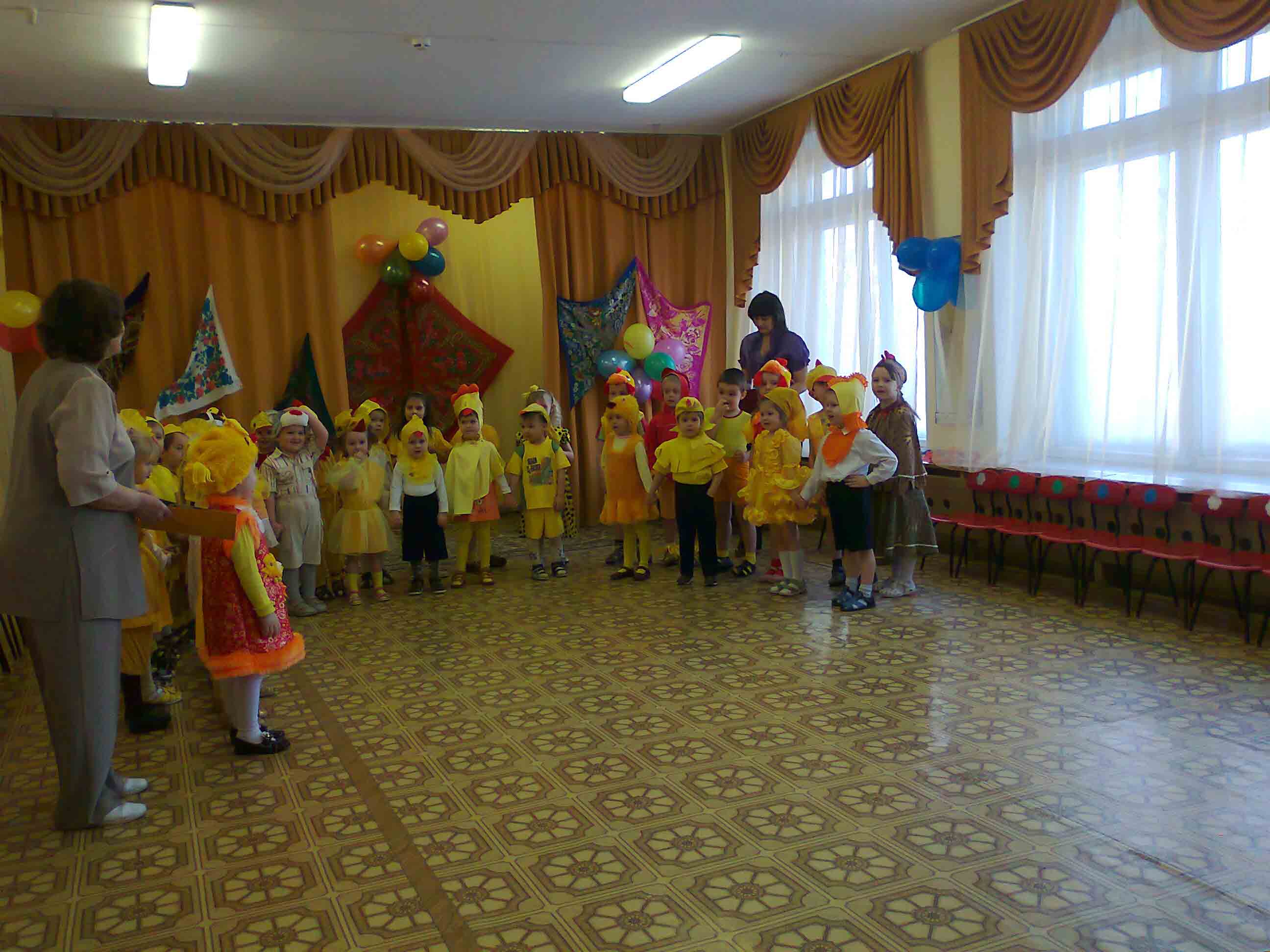 Ведущий:       Пригласили в гости к нам,                        Мы и бабушек и мам,                        Обещаем, что сегодня,                        Здесь не будет скучно вам!1 реб. ср. гр:   Праздничное утро,                        В дом стучится к нам,                        День 8 марта,                        Праздник наших мам.2 реб. ср.гр:     Восьмое марта, праздник мам,                        Тук-тук, стучится в двери к нам!3 реб. ср. гр:    Он только в тот приходит дом,                         Где помогают маме,                         Мы пол для мамы подметём,                         На стол накроем сами!4 реб. ср.гр:     Мы сварим для неё обед,                         Мы с ней споём, станцуем.                         Мы красками её портрет                         В подарок нарисуем!5 реб. ср.гр:   «Их не узнать, Вот это да!»                         Тут мама скажет людям.                         А мы всегда, а мы всегда,                         Всегда такими будем.1 реб. мл.гр:    Сколько в доме света,                         Сколько чистоты,                         На столе для мамы                         Светятся цветы.2 реб.мл.гр:    Так люблю я маму,                        Слов не нахожу.                        Нежно поцелую,                        В кресло усажу.3 реб. мл. гр:   Чашку я помою,                        Чаю ей налью,                         Плечи ей укрою,                         Песенки спою.4 реб. мл. гр:    Пусть не знает мама,                          Горя и забот.                          Пусть 8-е Марта                          Длится целый год!ДЕТИ ИСПОЛНЯЮТ ПЕСЕНКУ «МЫ ЗАПЕЛИ ПЕСЕНКУ»сл. Л. Мироновой, музыка Р. Рустамова5 реб. мл.гр:     Мы будем плясать, веселиться и петь,                          А вам предлагаем, на нас посмотреть!ДЕТИ ПОД МУЗЫКУ САДЯТСЯВедущий:         Всё готово к празднику,                         Так чего ж мы ждём?                         Мы весёлыми стихами                           Праздник наш начнём!ДЕТИ ЧИТАЮТ СТИХИ Под музыку в зал «влетает» Сорока (ребёнок старшей группы)Сорока:            Я сорока-белобока,                          По лесу летала.                          По полю скакала,                          Вас везде искала.                          Принесла я вам  - письмо,                          Вот (показывает) от бабушки оно.                          В гости к ней вы собирайтесь,                          Быстро-быстро наряжайтесь.                          («Улетает»)  Ведущий:        «Ко мне в гости собирайтесь,                        (читает)           Да в дорогу отправляйтесь,                          Жду вас с нетерпением,                          Готово угощение. Бабушка Варварушка».Ведущий:        Нужно к бабушке идти,                          Но вижу – речку на пути!                          В лодку сядем и потом,                          Речку мы переплывём!         Игра: «Переплыви речку»: 2 обруча, 2 ориентира, 2 команды детей. По сигналу первый ребёнок пролезает и в обруч («лодку»), бежит до ориентира и обратно. К нему встаёт следующий ребёнок, бегут уже вдвоём. И т.д., пока все дети не окажутся в «лодке».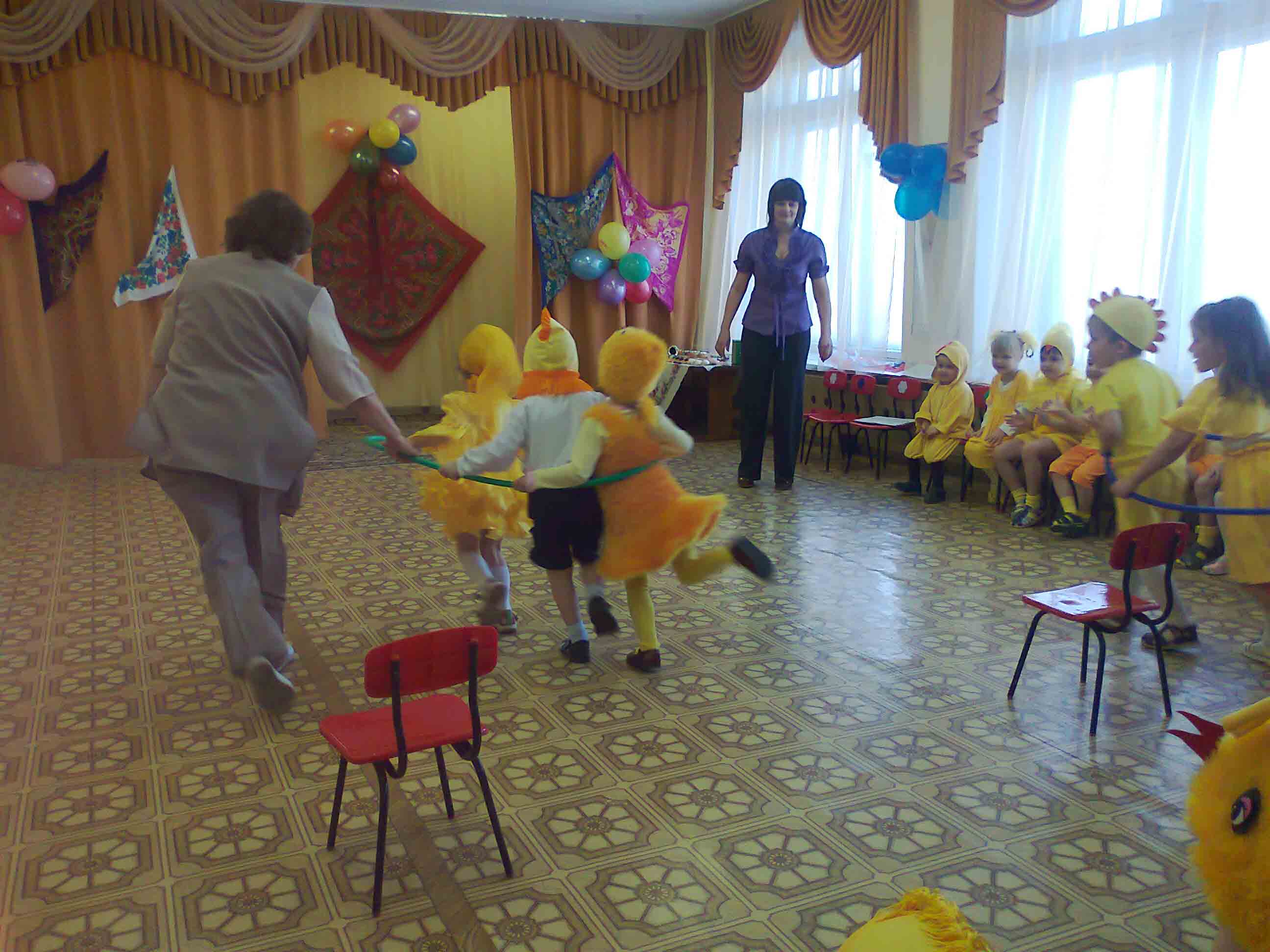 Ведущий:      Через речку брошен мостик,                        Там мелькнул пушистый хвостик,                        Бархатная спинка, в лапке – хворостинка.                        Котофей, Котофей, пропусти скорей детей!Котофей:       Спойте песню про меня,(мл.гр)            Очень счастлив буду я!ДЕТИ МЛАДШЕЙ ГРУППЫ ИСПОЛНЯЮТ ПЕСНЮ «КОТОФЕЙ»сл. В. Берестова, муз. О.ВасильеваВедущий:       Наконец-то мы пришли,(или ребёнок    Вижу домик я вдали! ср.гр)              Этот домик небольшой,                         Дым колечком над трубой!                         Видно, варится обед,                         Есть здесь кто-то, или нет?ПОД МУЗЫКУ ВЫХОДИТ БАБУШКА  в фартуке лежат клубочки. Бабушка их роняет, дети собирают. Игровой момент 2-3- раза.  Бабушка:        У окошка я сижу,                         И внучат на праздник жду,                         А скажите мне, ребятки,                         Вы любите загадки? (ответ детей)                     1. Поскорее мне скажите,                         Что за мяч из мягких нитей?                         Он похож на колобок,                         С длинным хвостиком ... (клубок)                     2. Подготовим место,                          Раскатаем тесто.                          Вот повидло, вот творог.                         Мы хотим испечь ... (пирог)                    3.  Сварит бабушка из ягод                          Что-то вкусненькое на год.                          Ах, какое объеденье                           Ароматное ... (варенье)                    4.  Квохчет, квохчет, детей созывает,                         Всех под крыло собирает… (курица)Бабушка:        Ну-ка, куры, все сюда,                         Как у вас идут дела?ДЕТИ СРЕДНЕЙ ГРУППЫ ПОЮТ ПЕСНЮ «ВЫШЛА КУРОЧКА ГУЛЯТЬ»  сл. Волгиной, муз. Филиппенко Бабушка:         Вышла курочка гулять,                          Свежей травки пощипать,                          А за ней ребятки,                          Жёлтые цыплятки!Курочка:          Ко-ко-ко, а вот и я!(дев.мл.гр)        Кто же здесь зовёт меня?ДЕТИ МЛАДШЕЙ ГРУППЫ ИНСПОЛНЯЮТ ПЕСНЮ «КУРОЧКА-РЯБУШЕЧКА» рус. нар. потешка Цыплёнок:        Вот – корзинка, больше всех,(мл.гр)                И подарков здесь – не счесть! (отдаёт «курочке»)                           Мы подарочки вручаем,                           С 8 марта поздравляем!Курочка:          А что вы мне подарили? (заглядывает в корзинку)                           (выходят все цыплята)ДЕТИ ИСПОЛНЯЮТ ПЕСНЮ «КУРОЧКА»сл. О. Фёдоровой, муз. А. Варламова, Ведущий:         Солнце ласково пригрело,                        У цыпляток много дела,                         Нужно травку пощипать,                          Да ещё и поплясать!ТАНЕЦ ДЕТЕЙ СРЕДНЕЙ ГРУППЫ «МОИ ЦЫПЛЯТА»слова Т. Муталлибова, музыка Г. ГусейнлиКурочка:      Меня зовут Хохлатка,(дев. ср.гр)    А вот мои цыплятки,                       Их немного, ровно пять,                       Надо деток сосчитать:                       Раз, два, три, четыре, пять,                        Выходите все играть!Игра: «Узнай сыночка или дочку»: Выходят пять детей и пять мам. Мамам завязывают глаза и они на ощупь должны узнать и вывести своего ребёнка. Затем они пляшут с тем ребёнком, которого вывели.Ведущий:         У Варвары, у старушки                                      Жили в маленькой избушке,                          Три телёнка, три гусёнка,                          Три поросёнка, три курёнка.                          И цыплёнок тоже жил,                          Очень маму он любил!Цыплёнок:       Я малюсенький Цыплёнок,(ср.гр)                Только вылез из пелёнок,                           Самый младший я в семье,                           Но сегодня, хочется и мне                           Мамочку свою поздравить,                           Радость мамочке доставить                           По тропинке побегу                            Свою мамочку найду,                           Буду маму поздравлять,                           Буду нежно целовать (подходит к маме и целует). Курочка:           Солнце ласково пригрело, (мл.гр)                У цыпляток много дела,                            Нужно травку пощипать,                            Бегать, прыгать поплясать!    ТАНЕЦ «ЦЫПЛЯТ» - ИСПОЛНЯЮТ ДЕТИ МЛАДШЕЙ ГРУППЫмуз. James Last «Happy Music»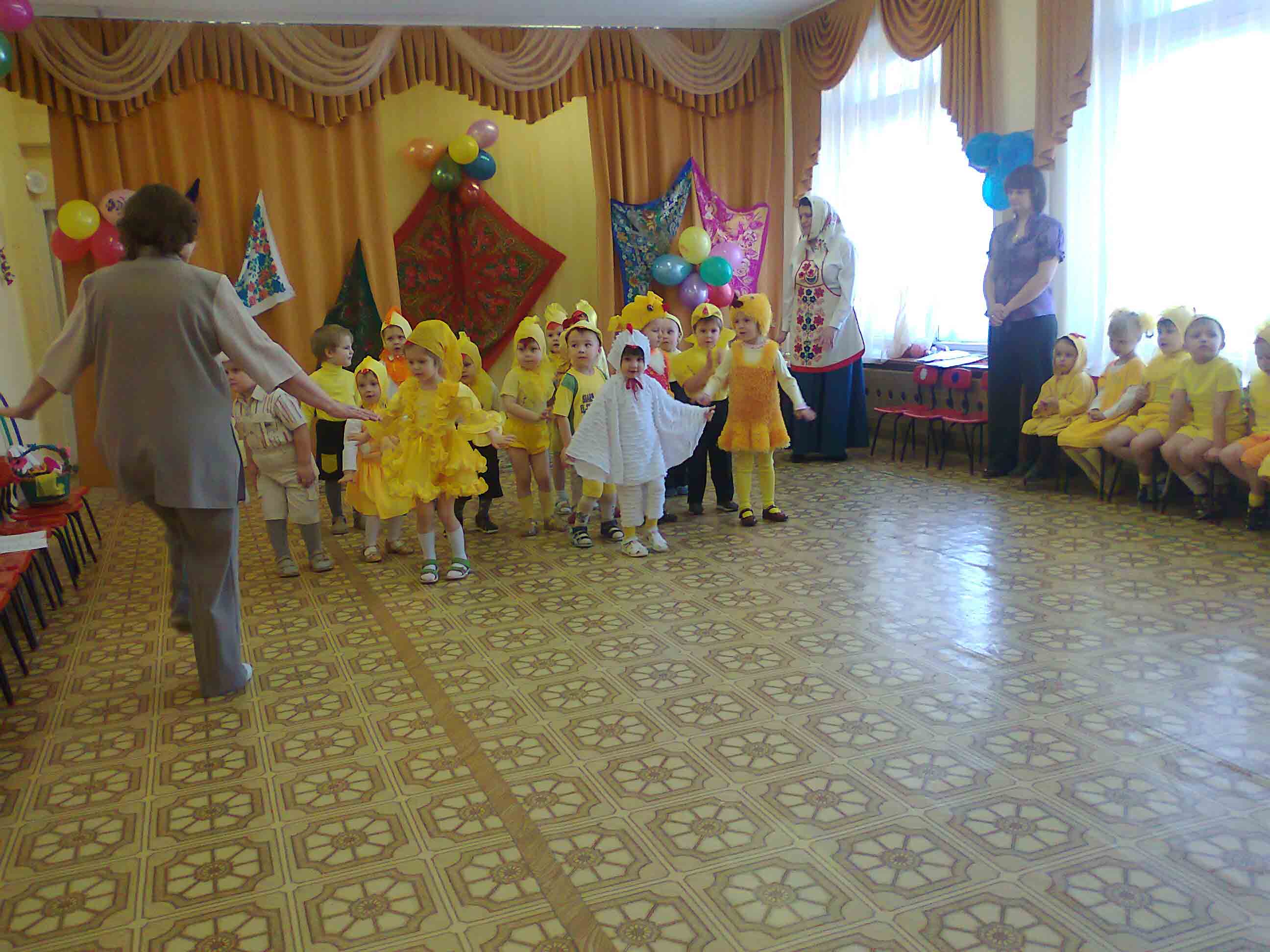 Бабушка:         Ах, цыплятки-малыши, поплясали от души!                         Спойте мамам песенку, чтобы было весело! «ПЕСЕНКА ЦЫПЛЁНКА» ИСПОЛНЯЮТ ДЕТИ СРЕДНЕЙ ГРУППЫ    сл. М.Фроловой, муз. В.АлексееваБабушка:          Вот какие тут цыплята–                           Загляденье прямо.                           А теперь – пора домой,                          К вашим милым мамам!Реб.мл. гр:        Спасибо, бабушка тебе,                          Что пригласила нас,                          Послушай нашу песенку,                          Тебе споём сейчас!ДЕТИ ВСТАЮТ В КРУГ И ПОЮТ ПЕСНЮ «БАБУЛЯ» муз и сл. П.И. ЕрмолаеваПосле песни бабушка благодарит детей, прощается, уходит.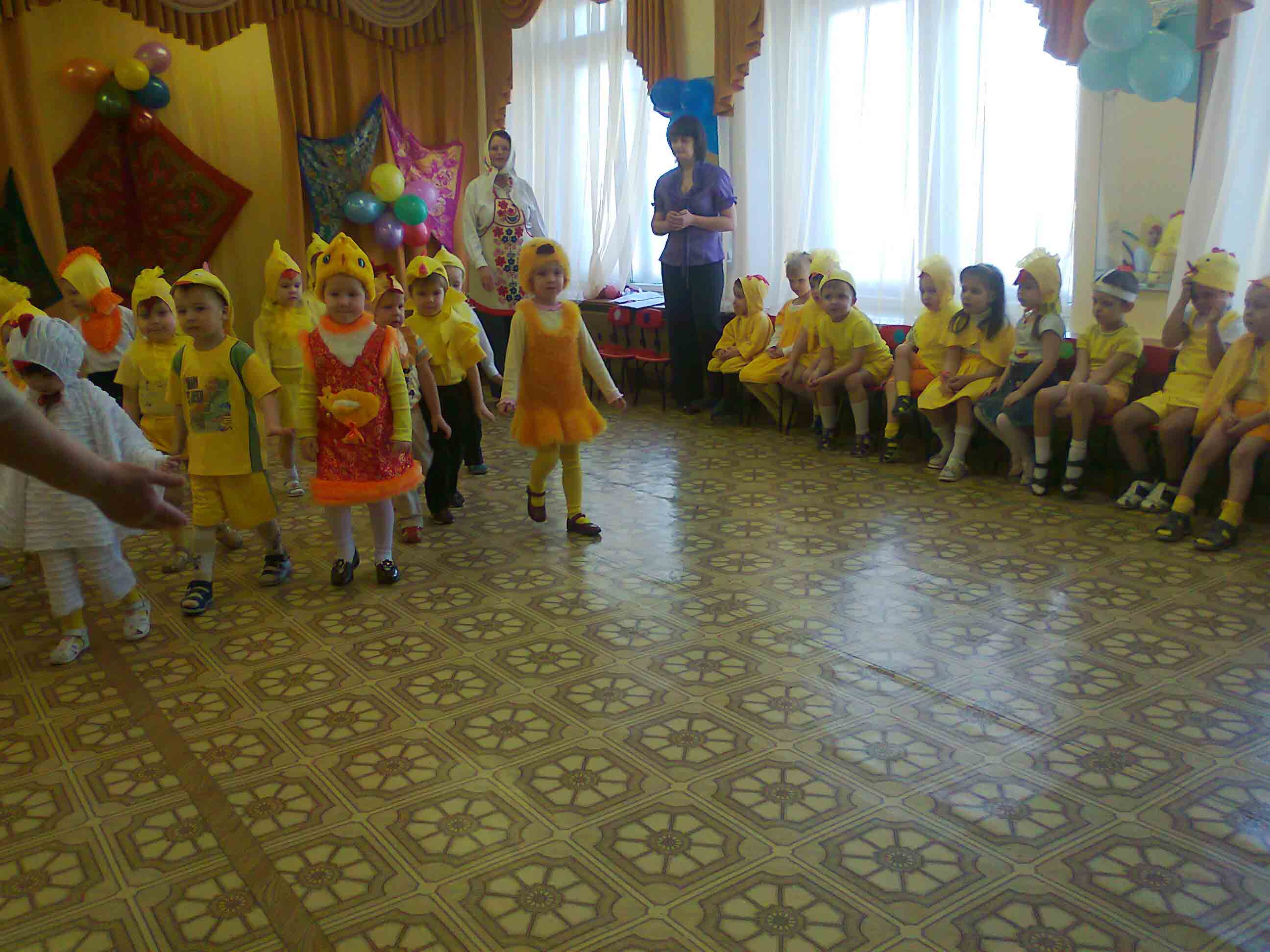 6 реб. мл.гр:   Обойди весь мир вокруг,                          Только знай заранее,                          Не найдёшь теплее рук,                          И нежнее маминых.7 реб. мл. гр:  Не найдёшь на свете глаз,                         Ласковей и строже.                         Мама каждому из нас,                         Всех людей дороже.6 реб. ср. гр:    Звучат капели: пам-пам-пам!                         «Спасибо» - говорим мы вам!                          Спасибо вам за теплоту,                          За нежность и за красоту.7 реб. ср. гр:     Сто путей, дорог вокруг,                           Обойди по свету:                           Мама – самый лучший друг…Все дети:          Лучше мамы нету!ДЕТИ ИСПОЛНЯЮТ ПАРНЫЙ ТАНЕЦ «ЛЯ-ЛЯ-ЛЯ» муз. А. ПантыкинаНа окончание музыки парами уходят в группу******************************************************************ФОТОГРАФИИ ИЗ ЛИЧНОГО АРХИВА АВТОРА – Макаровой Е. В.Литература1. Ермолаев П. И. Веселые песенки для малышей: Стихи и ноты: Весело встречаем праздники; Развиваем слух и чувство ритма; Тренируем внимание и память: Для детей 3-6 лет. Литера. 2004.2. Зарецкая Н. В. Календарные музыкальные праздники для детей раннего и младшего дошкольного возраста. М.: Айрис-пресс. 2004.3. Картушина М.Ю. Праздники в детском саду. Младший дошкольный возраст. М.: «Издательство Скрипторий 2003» 2008.4. Ледяйкина Е.Г., Топникова Л.А. Праздники для современных малышей. Ярославль: Академия развития: Академия холдинг: 2002Источники Internet1. http://forum.in-ku.com/showthread.php?t=1356942. CD-диск «100 лучших песен для детей»3. CD-диск «Пять зим пять лет» А. Пантыкин